รายการส่ง   กิจกรรมการแข่งขันงานศิลปหัตถกรรมนักเรียน ครั้งที่ 66  ปีการศึกษา  2559โรงเรียนอนุบาลลาดยาวกลุ่มสาระการเรียนรู้สังคมศึกษา ศาสนาและวัฒนธรรมรายการที่ชื่อกิจกรรมระดับชั้นระดับชั้นระดับชั้นระดับชั้นประเภทประเภทรหัส  13  หลักรายชื่อนักเรียนครูผู้ฝึกสอน/เบอร์โทรรายการที่ชื่อกิจกรรมปฐมวัยป.1-3ป.4-6ม.1-3เดี่ยวทีม(จำนวน นร.แข่งขัน)1เพลงคุณธรรม----ทีม 5 คน1.1.1เพลงคุณธรรม----ทีม 5 คน2.2.1เพลงคุณธรรม----ทีม 5 คน3.1เพลงคุณธรรม----ทีม 5 คน4.1เพลงคุณธรรม----ทีม 5 คน51เพลงคุณธรรม----ทีม 5 คน1.1.1เพลงคุณธรรม----ทีม 5 คน2.2.1เพลงคุณธรรม----ทีม 5 คน3.1เพลงคุณธรรม----ทีม 5 คน4.1เพลงคุณธรรม----ทีม 5 คน5.2โครงงานคุณธรรม----ทีม 5 คน1.1.2โครงงานคุณธรรม----ทีม 5 คน2.2.2โครงงานคุณธรรม----ทีม 5 คน3.2โครงงานคุณธรรม----ทีม 5 คน4.2โครงงานคุณธรรม----ทีม 5 คน5.2โครงงานคุณธรรม----ทีม 5 คน1.1.2โครงงานคุณธรรม----ทีม 5 คน2.2.2โครงงานคุณธรรม----ทีม 5 คน3.2โครงงานคุณธรรม----ทีม 5 คน4.2โครงงานคุณธรรม----ทีม 5 คน5.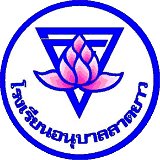 